 ІІ семестр Орієнтовні питання до співбесіди : - Скільки складів у слові?  - Який звук завжди м’який?  - Які сполучення букв завжди позначають один звук? - Які букви завжди позначають по два звуки?  - У яких випадках букви я, ю, є позначають по два звуки?  - Перед якими буквами пишеться апостроф? - У яких випадках пишеться велика літера? - Скільки літер в українському алфавіті? - Виконай звуко-буквений аналіз слів. - Розкажи алфавіт напам`ять. - Розкажи напам’ять 3 вірша за бажанням. - Прочитай текст і перекажи його.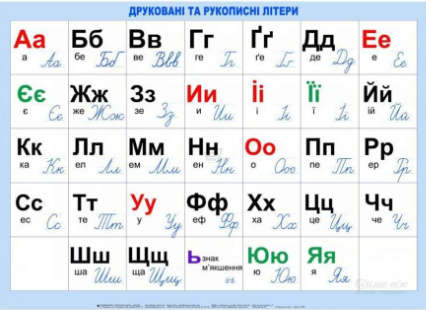 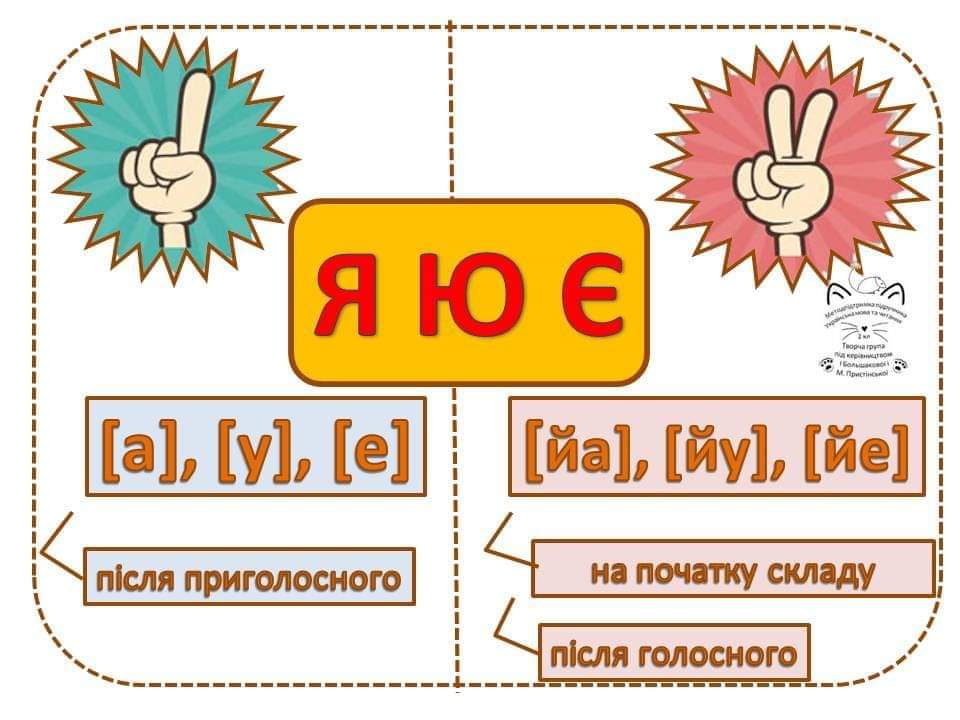 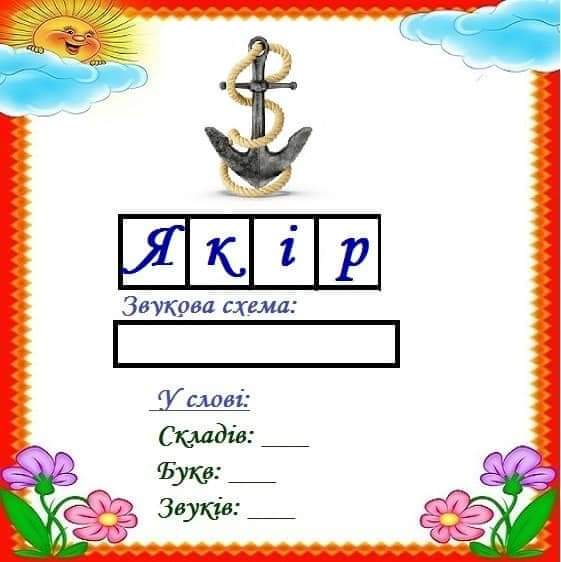 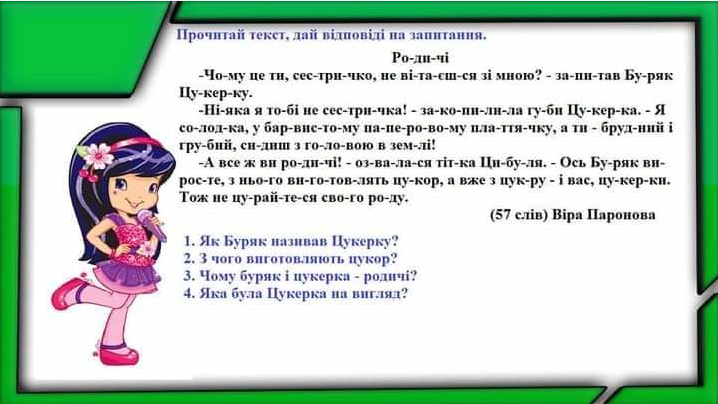 